附件三：培训地点交通指南长春净月潭益田喜来登酒店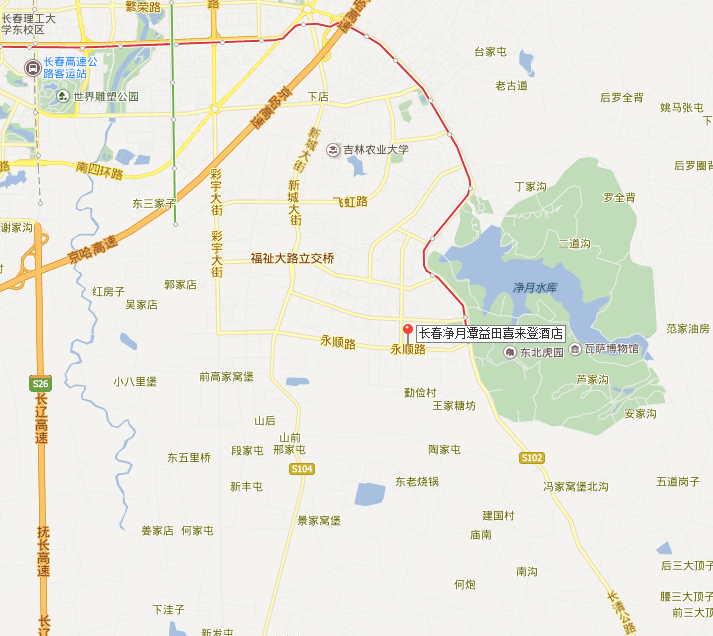 地址：吉林省长春市南关区永顺路1777号区周边交通：市中心距离酒店 14.4公里出租车：约30分钟长春西站距离酒店28.5公里出租车：约70分钟长春龙嘉国际机场距离酒店40.5公里出租车：约90分钟